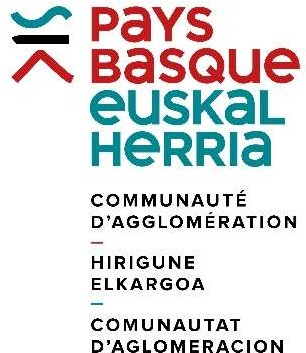 INSCRIPTIONSMERCREDIS SCOLAIRESA partir duSEPTEMBRE-OCTOBRE 2023Du mercredi 06 septembre 2023 au mercredi 18 octobre 2023Lundi 07 Août 2023NOVEMBRE-DÉCEMBRE 2023Du mercredi 08 novembre 2023 au mercredi 20 décembre 2023Lundi 09 octobre 2023JANVIER-FÉVRIER 2024Du mercredi 10 janvier 2024 au mercredi 14 février 2024Lundi 11 décembre 2023MARS-AVRIL 2024Du mercredi 06 mars 2024 au mercredi 10 avril 2024Lundi 05 février 2024MAI-JUIN-JUILLET 2024Du mercredi 15 mai 2024 au mercredi 03 juillet 2024Lundi 15 avril 2024SEPTEMBRE-OCTOBRE 2024Lundi 05 Août 2024INSCRIPTIONSVACANCESA partir duTOUSSAINT 2023Fin des cours : samedi 21 octobre 2023 Reprise des cours : lundi 6 novembre 2023Lundi 25 septembre 2023NOËL 2023Fin des cours : samedi 23 décembre 2023Reprise des cours : lundi 8 janvier 2024Fermeture de l’ALSHHIVER 2024Fin des cours : samedi 17 février 2024 Reprise des cours : lundi 04 mars 2024Lundi 22 janvier 2024PRINTEMPS 2024Fin des cours : samedi 13 avril 2024 Reprise des cours : lundi 29 avril 2024Lundi 18 mars 2024ÉTÉ 2024Fin des cours : samedi 06 juillet 2024Lundi 10 juin 2024